BIEGŁY SĄDOWY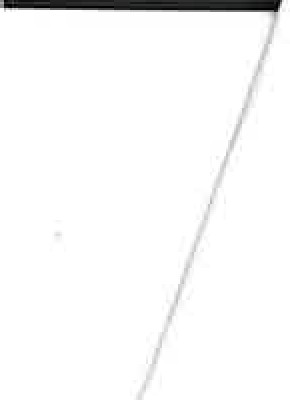 mgr inż. Jerzy Bednarz Radom ul.Żwirki  i  Wigury40/41Radom, 24.02.2023ZAWIADOMIENIEo czynnościach ustalenia przebiegu granicDziałając na podstawie zlecenia Sądu Rejonowego w Grójcu oraz na podstawie §31 i§32 rozporządzenia Ministra Rozwoju Pracy i Technologii z dnia 27 lipca 2021 r.w sprawie ewidencji gruntów i budynków (Dz. U. z 2021 r., poz. 1390) zawiadamiam, że w dniu 29.03.2023 r. o godz. 10.00 w Wilkowie Pierwszym gm. Błędów odbędzie się ustalenie przebiegu granic nieruchomości położonych w Wilkowie I, oznaczonych w ewidencji gruntów i budynków jako działka nr 220 (droga gminna) z działkami sąsiednimi: 147, 202,212,213,214,215,217,218,219,227,230,233,236, 238, 240, 244/1, 246/1, 246/2, 247, 248, 249, 250.W związku z powyższym proszę właścicieli, posiadaczy, władających oraz osoby mogące wykazać swój tytuł prawny do wymienionych nieruchomości do wzięcia udziału w opisanych czynnościach ustalenia przebiegu granic.Informuję, że zgodnie z§ 32 ust.2 p.3) powołanego rozporządzenia:osoba biorąca udział w czynnościach powinna posiadać dokument umożliwiający ustalenie tożsamości oraz dokumenty pozwalające na stwierdzenie tytułu prawnego do wymienionych nieruchomościnieusprawiedliwione niewzięcie udziału w czynnościach ustalenia przebiegu granic nie stanowi przeszkody do ich przeprowadzenia.Jerzy Bednarz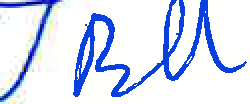 